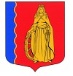 МУНИЦИПАЛЬНОЕ ОБРАЗОВАНИЕ«МУРИНСКОЕ СЕЛЬСКОЕ ПОСЕЛЕНИЕ»ВСЕВОЛОЖСКОГО МУНИЦИПАЛЬНОГО РАЙОНАЛЕНИНГРАДСКОЙ ОБЛАСТИАДМИНИСТРАЦИЯ ПОСТАНОВЛЕНИЕОб актуализации схемы теплоснабжения муниципального образования «Муринское сельское поселение» Всеволожского муниципального района Ленинградской областиВ соответствии с Федеральными законами от 06.10.2003 года № 131-ФЗ «Об общих принципах организации местного самоуправления в Российской Федерации», от 27.07.2010 года № 190-ФЗ «О теплоснабжении», постановлением Правительства Российской Федерации от 22.02.2012 г. №154 «О требованиях к схемам теплоснабжения, порядку их разработки и утверждения», руководствуясь Уставом муниципального образования «Муринское сельское поселение» Всеволожского муниципального района Ленинградской области:Провести процедуру по актуализации схемы теплоснабжения муниципального образования «Муринское сельское поселение» Всеволожского муниципального района Ленинградской области.Утвердить график актуализации схемы теплоснабжения муниципального образования «Муринское сельское поселение» Всеволожского муниципального района Ленинградской области согласно Приложению 1.Утвердить форму уведомления о начале проведения ежегодной актуализации схемы теплоснабжения муниципального образования «Муринское сельское поселение» Всеволожского муниципального района Ленинградской области согласно Приложению 2.Опубликовать настоящее постановление на официальном сайте администрации МО «Муринское сельское поселение» в сети Интернет и газете «Всеволожские вести».Контроль за исполнением настоящего постановления возложить на председателя Комиссии по подготовке правил землепользования и застройки Конева И.Н.Настоящее постановление вступает в силу с момента подписания.Приложение 1к постановлению администрации муниципального образования «Муринское сельское поселение» Всеволожского муниципального района Ленинградской области от 12.01.2018 г.  №08Графикактуализации схемы теплоснабжения МО «Муринское сельское поселение» Всеволожского муниципального района Ленинградской областиПриложение 2к постановлению администрации МО «Муринское сельское поселение» Всеволожского муниципального района Ленинградской области от 12.01.2018г.  №08УВЕДОМЛЕНИЕо начале проведения ежегодной актуализации схемы теплоснабжения МО «Муринское сельское поселение» Всеволожского муниципального района Ленинградской области на 2019г.Администрация МО «Муринское сельское поселение» Всеволожского муниципального района Ленинградской области уведомляет о начале актуализации схемы теплоснабжения в соответствии с Федеральным законом от 06.10.2003 г. №131-ФЗ «Об общих принципах организации местного самоуправления в Российской Федерации», Федеральным законом от 27.07.2010 г. №190-ФЗ «О теплоснабжении», постановлением Правительства Российской Федерации от 22.02.2012 г. №154 «О требованиях к схемам теплоснабжения, порядку их разработки и утверждения», постановлением администрации МО «Муринское сельское поселение» Всеволожского муниципального района Ленинградской области от 10.01.2018г. № 04Сведения о действующих на момент разработки схемы инвестиционных программ теплоснабжающих и теплосетевых организаций, осуществляющих свою деятельность на территории поселения, а также предложения по строительству, реконструкции и техническому перевооружению источников тепловой энергии, предусмотренных пунктом 10 Требований к порядку разработки и утверждения схем теплоснабжения, утвержденных постановлением Правительства Российской Федерации от 22.02.2012 г. №154, можно получить путем направления официального запроса в исполнительный орган власти субъекта  Российской Федерации. Юридические лица, желающие приступить к разработке схемы теплоснабжения с учетом замечаний и предложений, прошедших публичные слушания по данной теме, обязаны направить уведомление об этом в администрацию МО «Муринское сельское поселение» Всеволожского муниципального района Ленинградской области по адресу:Ленинградская область, Всеволожский район, п.Мурино, улица Оборонная, дом 32 А, каб. 102телефон (факс): 8 (812) 309-78-12;электронная почта: kan-murino@yandex.ruОтветственное лицо – Баранова Ольга Витальевна.от «12» января 2018г.№ 08п. МуриноГлава администрацииВ.Ф. Гаркавый№п/пПеречень мероприятийСрок выполненияОтветственные лица1Размещение уведомления о начале проведения ежегодной актуализации схемы теплоснабжения, утвержденной постановлением администрации МО «Муринское сельское поселение» № 233 от 20.07.2016г., на официальном сайте администрации МО соответствии с п. 8, 24 «Требований к порядку разработки и утверждения схем теплоснабжения» (далее –Требования)в течение 3 (трех) календарных днейс даты принятия постановления до 15.01.2018г.Специалист по информационной работе администрации С.Н. Гладких2Размещение уведомления о разработчике схемы теплоснабжения на официальном сайте администрации МО, в соответствии с п. 9 Требований в течение 3 (трех) календарных днейс даты поступления уведомления от юридического лица.Специалист по информационной работе администрации С.Н. Гладких3Организация сбора замечаний и предложений к схеме теплоснабжения, в соответствии с п. 12 Требованийне менее 30 календарных дней с даты опубликования уведомления о начале проведения ежегодной актуализации схемы теплоснабжения с даты опубликования до 01.03.2018гЗаместитель главы администрации И.Н. Конев специалист по жилищному хозяйству Баранова О.В.4Утверждение постановлением главы МО «Муринское сельское поселение» даты проведения публичных слушанийдо 15.02.2018гРеферент главы МО А.И. Виноградский5Размещение на официальном сайте администрации МО информации о проведение публичных слушаний по замечаниям к схеме теплоснабжения МО «Муринское сельское поселение» в соответствии с п. 14 Требований не менее чем за 7 календарных дней до проведения публичных слушанийдо 20.02.2018г.Специалист по информационной работе администрации С.Н. Гладких6.Проведение публичных слушаний по замечаниям к схеме теплоснабжения МО «Муринское сельское поселение» в соответствии с п 13 Требований не позднее 15 календарных дней с даты окончания срока представления предложений по нему07-14.03.2018г.Заместитель главы администрации И.Н. Конев7Размещение на официальном сайте администрации МО заключения о результатах проведенных публичных слушаний и протоколы публичных слушаний по изменениям к схеме теплоснабженияМО «Муринское сельское поселение» в соответствии с п 14 Требований в течение 3 календарных дней с даты завершения публичных слушаний Специалист по информационной работе администрации С.Н. Гладких8Принятие решения по результату проведения публичных слушаний:в соответствии с п 17 Требований в течение 7 календарных дней с даты окончания публичных слушаний15-21.03.2018г.Глава администрации В.Ф. Гаркавый9Утверждение актуализированной схемы теплоснабжения МО «Муринское сельское поселение» при внесении в нее изменений, в соответствии с п 24 Требований не позднее 13.04.2018г.Глава администрации В.Ф. Гаркавый10Размещение актуализированной схемы теплоснабжения на сайте в полном объеме,в соответствии с п 19 Требований в течение 15 календарных дней с даты ее утвержденияСпециалист по информационной работе администрации С.Н. Гладких